Uwaga! Proszę o wysyłanie zdjęć z przerobionych prac plastycznych i kart pracy. Wszystkie zdjęcia będą umieszczane w teczkach dzieci. Jest to niezbędne do monitorowania realizacji podstawy programowej jak i postępów dzieci. Z góry dziękuję i życzę powodzenia Mail: dagmara-domanska@wp.plJęzyk angielski Delfiny, Motyle i KwiatyPropozycje zabaw i ćwiczeń na czas od 14.04.2020-17.04.2020Temat: It’s warm outside(jest ciepło na zewnątrz)Zabawa ruchowa numbersPokazujemy jednocześnie mówiąc w języku angielskimOne                             Wyciągnięty przed sobą jeden palecTwo                            wyciągnięte dwa palcePut on shoe                Zakładanie butaThree                        Wyciągnięte 3 palceFour                            Wyciągnięte 4 palcePut one more            Zakładanie 2 butaFive                          Wyciągniete 5 palcówSix                             Wyciągnięte 6 palcówDo some kicks          Szybkie kopnięcia przed sobąSeven                        Wyciągnięcie  7 palcówEight                         Wyciągniecie 8 palcówNow we wait          Mówienie cichym głosemNine                       Wyciągniecie 9 palcówTen                         Wyciągniecie 10 palców-do it again            Mówienie głośnoZadanie 2. Praca z obrazkiem. Wskazujemy wybrane części poszczególnych ilustracji.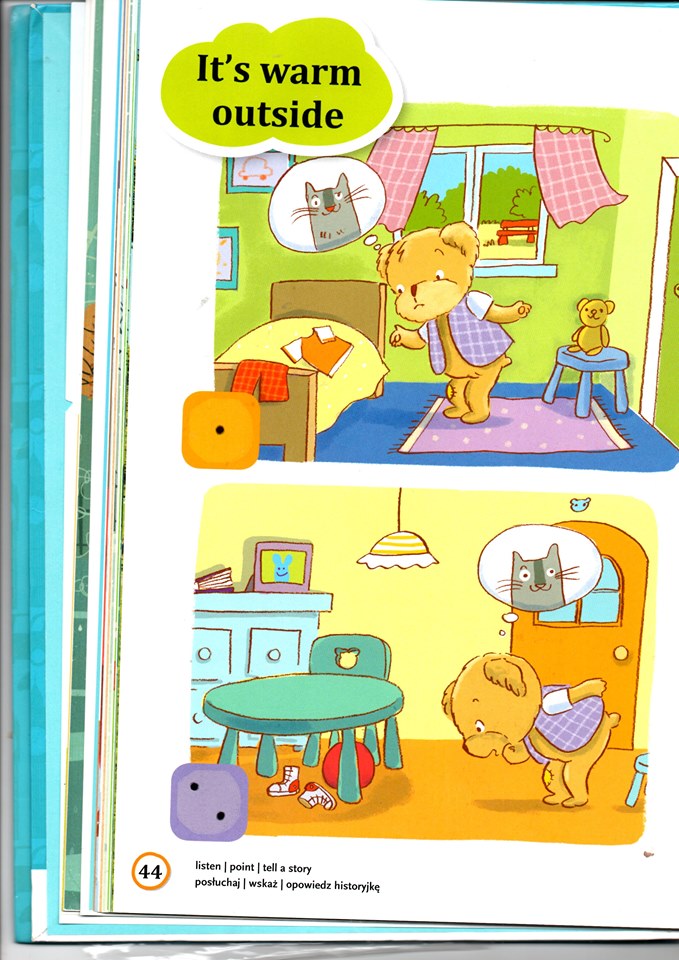 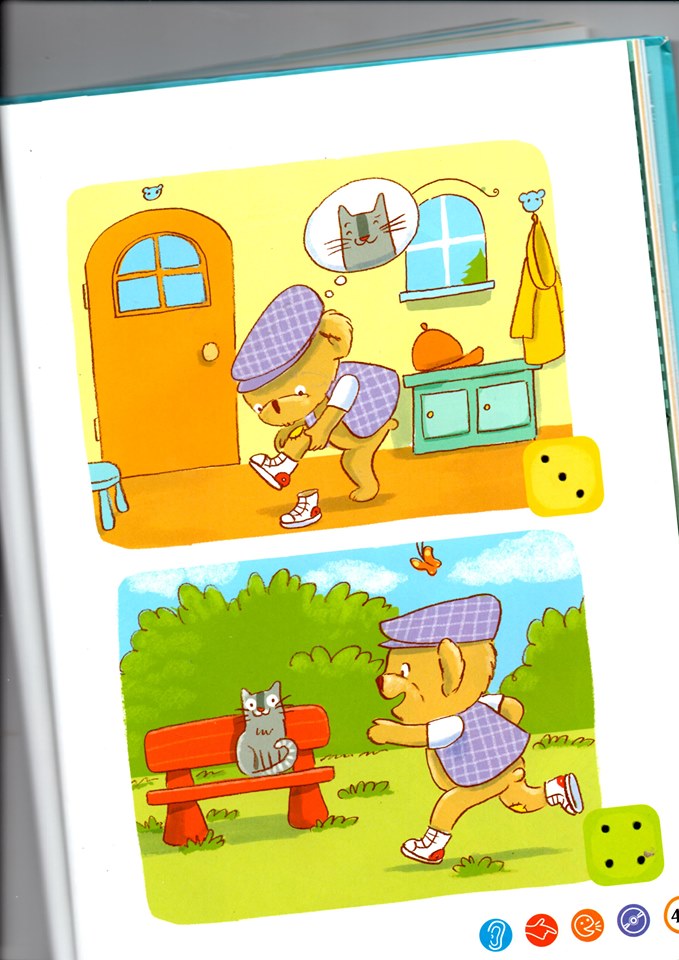 Look, a story!(popatrz na historyjkę)Who’s this?                                                Wskazujemy na wszystkie ilustracjeKto to jest?Who’s this?What colour is it?                   Wskazujemy na misia EddiegoCo to jest? Jaki to jest kolor?It is snowing?                                          Wskazujemy na poszczególne elementy,którePada śnieg?                                          Dzieci poznały w ubiegłym tygodniu.Włączamy nagranie(prześle oryginalne nagranie)1 obrazek: Eddie: The cat is not on the bed. On the bed there are T-shirt and shorts.                             Kot nie jest na łóżku. Na łóżku znajdują się koszulka i spodenki2 obrazek: the cat is not under the table. Under the table there are shoes and a ball.                 Kot nie ma pod stołem. Pod stołem znajdują się buty i piłka.3 obrazek: I put on my shoes. I put on my cap and I go to the park to look for my cat.        Zakładam moje buty. Zakładam moją czapkę z daszkiem. Idę do parku, szukać mojego kota.4 obrazek: Of course! It’s spring, It’s warm. You sit in the park on the bench.                Oczywiście. Jest wiosna. Jest ciepło. Usiadłeś na ławce w parku.Włączamy nagranie ponownie i zachęcamy dzieci do pokazywania odpowiednich ilustracji. Zatrzymujemy nagranie na 1 obrazku i mówimy: Point at the t-shirt, point to the shorts. Zatrzymujemy nagranie kilkukrotnie i pytamy o elementy poszczególnych ilustracji.Zabawa ruchowa It’s springIt’s spring, It’s spring                         marsz w miejscuJest wiosna 2xIt’s warm outside                               marsz w miejscu i wachlowanie się dłoniąJest ciepło na zewnątrzLet’s go to the park                          marsz w miejscuChodźmy do parkuAnd play on a slide                         dłoń naśladuje zjedżanie na zjedżalniZjedźmy ze zjedżalniIt’s spring, It’s spring                                 marsz w miejscuIt’s cloudy outside                                    marsz w miejscu z rozglądaniem się po niebieJest pochmurnie Let’s go to the park                                marsz w miejscuAnd play on a slide                           dłoń naśladuje zjeżdżanie na zjeżdżalni Podsumowanie w ramach podsumowania można przynieść piłkę, koszulke, krótkie spodenki, czapkę z daszkiem – pytać dziecko w języku angielskim: What is this? Co to jest? This is a a ball/ t-shirt/shorts/cap.